FACULTATEA DE INGINERIE UNIVERSITATEA ”DUNĂREA DE JOS” DIN GALAŢI Str. Domnească nr. 111,                                                     Tel.: +40 336 130208 800201 - Galaţi, România                                                  Fax: +40 236 314463 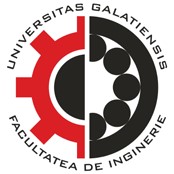 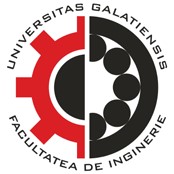 	 	www.ing.ugal.ro Departamentul Sisteme Termice şi Autovehicule Rutiere MODALITATEA DE SUSŢINERE A EXAMENLUI  DE FINALIZARE A STUDIILOR – sesiunile iunie-iulie, septembrie 2020, februarie 2021  pentru specializarea Autovehicule rutiere Examenul de finalizare a studiilor constă, din două probe: Proba 1 – Evaluarea cunoștințelor fundamentale şi de specialitate, care se desfășoară scris; Proba 2 – Prezentarea şi susținerea proiectului de diplomă în fața comisiei. Proba 1 Evaluarea cunoștințelor fundamentale şi de specialitate de către comisia de examen de finalizare a studiilor, se face prin completarea, de către absolvent, a unei grile care va conține 45 întrebări din disciplinele de mai jos. Fiecare întrebare are trei variante de răspuns din care numai una este valabilă. Grilele vor fi disponibile pe site-ul facultății începând cu data de 15.03.2018. Proba 2 Prezentarea şi susţinerea lucrării se desfășoară în faţa comisiei aprobate de conducerea universităţii, conform reglementărilor în vigoare. Timpul alocat fiecărui candidat pentru prezentarea lucrării este de maximum 15 minute. Prezentarea trebuie să fie făcută utilizând aplicaţia Microsoft Power-Point.  	 	 	 	 	 	 	 	Director Departament,   	 	 			 	 	 	 	 	Prof. dr. ing. Florin Popescu 